Circ. 375								Busto Arsizio, 22 febbraio 2014WebAi genitori e agli studentiAi docenti della classe 3C Scienze UmaneOGGETTO: attività in Alternanza Scuola Lavoro - settimana dal 3 al 7 marzoE’ finalmente arrivato il momento culminante del progetto di Alternanza Scuola Lavoro, ovvero l’esperienza diretta fuori dal contesto scolastico, per conoscere in maniera diretta le situazioni reali di un ambiente di lavoro. Gli studenti della classe saranno impegnati nelle attività pratiche per l’Alternanza Scuola Lavoro, presso gli enti indicati secondo il seguente prospetto:La docente tutor, prof.ssa Alessandra Saporiti, fornirà le informazioni necessarie sugli orari delle attività durante la settimana gli orari, mattina e pomeriggio, concordati con i tutor dell’ente. Gli studenti provvederanno autonomamente agli spostamenti, con i mezzi che riterranno idonei. Nello svolgimento di qualunque attività di alternanza scuola-lavoro la Scuola garantisce agli studenti la copertura assicurativa.La prof.ssa Marcella Colombo, Funzione Strumentale area Alternanza Scuola Lavoro, responsabile del progetto di Istituto è a disposizione degli studenti e delle loro famiglie per chiarimenti o altre necessità. E’ reperibile al 339.1144818 oppure all’indirizzo  marcella.colombo@liceocrespi.it Le autorizzazioni, debitamente compilate e firmate da un genitore, dovranno essere consegnate al Coordinatore di Classe, entro e non oltre giovedì 27 febbraio 2014. A tutti buon lavoro!                                                                                            Il Dirigente Scolastico                                                                                             Prof.ssa Cristina Boracchi ********************************************************************************							Al Dirigente Scolastico							dell’Istituto di Istruzione Superiore “D.Crespi”Il/la sottoscritto/a ________________________________________________________________genitore dell’alunno/a______________________________________________della classe 3CSUAUTORIZZAIl/la proprio/a figlio/a a partecipare alle attività di alternanza scuola-lavoro presso______________________________________________________ nei periodi indicati nella circ. n. ....... del 24febbraio 2014.Busto Arsizio, _______________________________________________                                                      (Firma del genitore)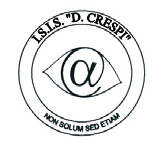 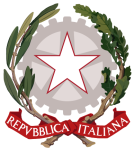 ISTITUTO DI ISTRUZIONE SECONDARIA  “DANIELE CRESPI” Liceo Internazionale Classico e  Linguistico VAPC02701R Liceo delle Scienze Umane VAPM027011Via G. Carducci 4 – 21052 BUSTO ARSIZIO (VA) www.liceocrespi.it-Tel. 0331 633256 - Fax 0331 674770 - E-mail: lccrespi@tin.itC.F. 81009350125 – Cod.Min. VAIS02700D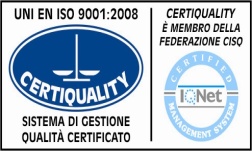 CertINT® 2012ENTESTUDENTINOTEIstituto La Provvidenza Via S. Giovanni Bosco, 3 Busto A. -  0331.358111Pinciroli TeclaPegoraro SaraBen Nejì Yasmine3/7 marzo 2014Centro Tutoring Educativo Familiare “Il Canestro”  Villaggio in cittàVia Pozzi 3 – Busto A.  0331. 633699Nicolotti MartinaPeverelli Lisa3/7 marzo 2014Scuola Materna non statale S. AnnaP.za Trento e Trieste 7 – Busto A.  -  0331 632872  Abdel Aziz AdamBarbiero TommasoMaestrini DiegoDondi FedericaCassani Giulia3/6 marzo 2014 e10 marzo 2014Comunità Pollicino associazione cooperativa ONLUS via G. Castiglioni, 1  Busto A. - 0331/670677Caricati NoemiSarubbi Giulia3/7 marzo 2014Cooperativa Il GirotondoCooperativa sociale, via Zappellini 9 Busto A. tel. 0331/626300Borroni NoemiCatania GiorgiaKindrat Yuliya3/7 marzo 2014Scuola dell'Infanzia "Speranza"Via Ronchetto 1 – Busto A.  0331 628555Galbersanini LauraBrazzelli GiuliaBarattini CamillaRabbito Emanuela3/6 marzo 2014 e10 marzo 2014Scuola Primaria "Dante Alighieri"
Via Seprio, 2 -  GallarateTel. 0331791657Lorenzon Chiara3/6 marzo 2014 e10 marzo 2014CSE Manzoni – Busto Arsiziov. Palestro n. 9 tel. 0331 635818Gazzardi Giulia3/7 marzo 2014Ospedale Busto A.Reparto Pediatria -  0331  699368   Turconi MariachiaraAzwoku Arin3/7 marzo 2014Scuola Primaria "Manzoni"P.za Manzoni, Busto A.  -  0331 631142Dal Lago SofiaBernardini SaraViventi Antiniska3/6 marzo 2014 e10 marzo 2014